Publicado en Madrid el 02/06/2020 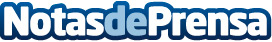 La Inteligencia Artificial, una aliada para cuidar de los mayores en el estado de alarma, según S2 GrupoEl software Soffie, creado por la empresa de ciberseguridad S2 Grupo, permite que las familias puedan cuidar en la distancia a sus familiares mayores y saber en todo momento cómo se encuentran. Se trata de una inteligencia artificial que conecta todos los dispositivos inteligentes del hogar a través de la red Wi-Fi y, de esta forma, almacena y estudia los datos para detectar anomalías, cambios de rutinas y situaciones de peligro en el hogar para avisar a sus familiares en tiempo realDatos de contacto:Luis Núñez667574131Nota de prensa publicada en: https://www.notasdeprensa.es/la-inteligencia-artificial-una-aliada-para Categorias: Nacional Medicina Inteligencia Artificial y Robótica Sociedad E-Commerce Software Ciberseguridad Dispositivos móviles http://www.notasdeprensa.es